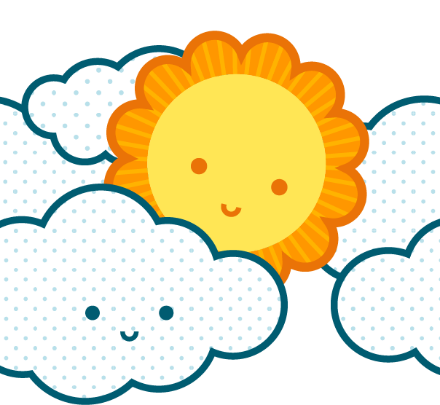 [본인 이름][나머지 주소]
[구/군/시, 우편 번호][전화 번호][전자 메일 주소]@twitter: [Twitter 핸들][웹 주소][본인 이름][나머지 주소]
[구/군/시, 우편 번호][전화 번호][전자 메일 주소]@twitter: [Twitter 핸들][웹 주소][본인 이름][나머지 주소]
[구/군/시, 우편 번호][전화 번호][전자 메일 주소]@twitter: [Twitter 핸들][웹 주소][본인 이름][나머지 주소]
[구/군/시, 우편 번호][전화 번호][전자 메일 주소]@twitter: [Twitter 핸들][웹 주소][본인 이름][나머지 주소]
[구/군/시, 우편 번호][전화 번호][전자 메일 주소]@twitter: [Twitter 핸들][웹 주소][본인 이름][나머지 주소]
[구/군/시, 우편 번호][전화 번호][전자 메일 주소]@twitter: [Twitter 핸들][웹 주소][본인 이름][나머지 주소]
[구/군/시, 우편 번호][전화 번호][전자 메일 주소]@twitter: [Twitter 핸들][웹 주소][본인 이름][나머지 주소]
[구/군/시, 우편 번호][전화 번호][전자 메일 주소]@twitter: [Twitter 핸들][웹 주소][본인 이름][나머지 주소]
[구/군/시, 우편 번호][전화 번호][전자 메일 주소]@twitter: [Twitter 핸들][웹 주소][본인 이름][나머지 주소]
[구/군/시, 우편 번호][전화 번호][전자 메일 주소]@twitter: [Twitter 핸들][웹 주소]